КОЛИЧЕСТВО МЕСТ НА УСЛОВИЯХ ЦЕЛЕВОЙ ПОДГОТОВКИ В 2024 ГОДУ в филиале ”Молодечненский государственный политехнический колледж“ учреждения образования ”Республиканский институт профессионального образования“Преимуществами целевой подготовки для абитуриентов являются:-поступление вне общего конкурса;-проходной балл по целевому конкурсу, как правило, ниже такового по общему конкурсу;-абитуриенты, не прошедшие на целевые места по целевому конкурсу, могут участвовать в общем конкурсе, что увеличивает шансы абитуриента на поступление;-стипендия у учащихся-целевиков и обучающихся за счет средств бюджета одинаковая;-организация (при наличии финансовых возможностей) может предоставлять доплаты учащимся, обучающимся на условиях целевого договора.8-0176-77-14-93 ответственный секретарь приёмной комиссии    Сайт колледжа: mgpk.by      E-mail: 770072@ripo.by          mgpk.molo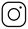 Код и наименование специальности среднего специального образованияКод и наименование квалификации рабочего со средним специальным образованиемНаименование организации-заказчика кадровКоличество установленных мест для приема на условиях целевой подготовкиКоличество установленных мест для приема на условиях целевой подготовки4-03-0714-03 «Наладка и техническая эксплуатация оборудования для производства продуктов питания»4-03-0714-03-02 Мехатроник 5-го разрядаОткрытое акционерное общество «Поставский молочный завод»444-03-0714-03 «Наладка и техническая эксплуатация оборудования для производства продуктов питания»4-03-0714-03-02 Мехатроник 5-го разрядаОткрытое акционерное общество «Глубокский молочноконсервный комбинат»224-03-0714-05 «Наладка и техническое обслуживание низкотемпературной техники»4-03-0714-05-02 Мехатроник 5-го разрядаОткрытое акционерное общество «Поставский молочный завод»225-04-0712-01 «Монтаж и эксплуатация электрооборудования»Коммунальное производственное унитарное предприятие «Минскхлебпром»225-04-0712-01 «Монтаж и эксплуатация электрооборудования»Филиал «Молодечненские электрические сети» РУП «Минскэнерго»665-04-0712-01 «Монтаж и эксплуатация электрооборудования»Открытое акционерное общество «Минский автомобильный завод» - управляющая компания холдинга «БЕЛАВТОМАЗ»445-04-0714-01 «Технологическое обеспечение машиностроительного производства»Открытое акционерное общество «Минский автомобильный завод» - управляющая компания холдинга «БЕЛАВТОМАЗ»885-04-0721-02 «Производство хлебобулочных, макаронных, кондитерских изделий и пищеконцентратов»Коммунальное производственное унитарное предприятие «Минскхлебпром»445-04-0721-04 «Производство молочных продуктов»Открытое акционерное общество «Глубокский молочноконсервный комбинат»22ВсегоВсегоВсегоВсего34